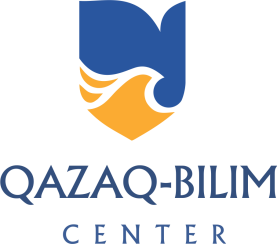 160000, Казахстан, г.Шымкент, 16 м/н, д.40, кв.19. ИИН/БИН 200140033070АО «Народный Банк Казахстан», БИК Банка: HSBKKZKX, БИН банка 940141000043ИИК: KZ81601A291000405531Тел.: 8 (725-2) 77-33-16,  +7–775–13–616–07.   www.Q-BiC.kz   e-mail: Q-BC@mail.ruҚұрметті достар!Сіздердің назарларыңызға Байқоңырдағы әріптестерімізден келген Шақыру:ИНФОРМАЦИОННОЕ СООБЩЕНИЕО проведении XLIX Международной молодёжной научной конференции «Гагаринские чтения» (площадка – филиал «Восход» МАИ в г. Байконуре)07-08 апреля 2023 годаОрганизатор: Московский авиационный институт (национальный исследовательский университет), филиал «Восход» МАИ в г. Байконуре.Конференция пройдет в г. Байконур в большом и малом конференц - залах филиала «Восход».Для участия в конференции приглашаются студенты, аспиранты, молодые учёные, сотрудники предприятий аэрокосмического комплекса России и Казахстанав возрасте до 27 лет (включительно), учащиеся общеобразовательных учреждений.Рабочий язык конференции: русский.Программа конференции включает в себя:пленарное заседание;заседания по секциям;круглые столы с участием специалистов аэрокосмической отрасли.Конференция проводится по следующим направлениям(секциям):1. Ракетные и космические системы:Механика космического полета и проектно-баллистический анализ летательных аппаратов;Проектирование летательных аппаратов. Прочность авиационных и ракетно-космических конструкций;Проектирование и отработка теплонагруженных конструкций;Анализ и синтез аэрокосмических систем;Системы жизнеобеспечения и экологическая безопасность космической деятельности;Эксплуатация и безопасность аэрокосмических систем и комплексов.2. Системы управления, информатика и электроэнергетика:Управление движением, навигация и бортовые системы;Вычислительные системы, сети и информационные технологии;Электроника, конструирование и технология приборостроения;Системное моделирование, клиент-серверные модели и веб-разработка;Электротехника, электротехнические комплексы и электроника3. Математические методы в аэрокосмической науке и технике:Теория управления и оптимизация;Компьютерное моделирование и численный эксперимент;Теоретическая механика и дифференциальные уравнения.4. Экономика и менеджмент предприятий аэрокосмического комплекса:Менеджмент и маркетинг высокотехнологичных предприятий;Управление персоналом аэрокосмической отрасли;Управление качеством;Экономика инноваций и управление в промышленности;Философские, историко-политические и социально-гуманитарные проблемы аэрокосмической деятельности;Государственное и муниципальное управление;Лингвистика;Связи с общественностью и реклама в аэрокосмической отрасли.5. Школьная сессия «Юный ученый» (см. информационное сообщение о работе секции).Для участия в XLIX Международной молодёжной научной конференции «Гагаринские чтения» необходимо до 03 марта 2023 года (включительно) оформить заявку на участие и направить тезисы докладов на сайте www.gagarin.mai.ru.Правила оформления заявкиНе откладывайте подачу заявки на последний момент, т.к. в случае ошибок у вас не будет времени на их устранение.Для того, чтобы принять участие в работе конференции необходима обязательная регистрация на сайте. Заявки поданные иными способами рассматриваться не будут.Заполняя поля формы, старайтесь использовать предлагаемые данные в выпадающих списках. Особенно в части выбора организации, статуса и т.п.Одна работа (тезисы доклада) подаётся на участие в конференции один раз одним из авторов, который и будет являться контактным лицом. Соавторы работы указываются в соответствующей графе.Один человек может быть включён в программу научных секций в качестве контактного автора один раз. Также он может быть соавтором ещё двух работ, поданных на участие в конференции.Подача заявки на участие в конференции является согласием на хранение и обработку персональных данных, публикацию тезисов в сборнике трудов и на сайте конференции.Порядок подачи заявкиДля подачи тезисов необходимо иметь аккаунт, полученный на сайте МАИ.Нажмите кнопку «Войти через МАИ» на этом сайте. Если Вы уже авторизованы на сайте МАИ, Вам будет предложено зарегистрироваться на проекте ConfID. Аккаунтом, полученным на ConfID, можно будет пользоваться при регистрации и на других конференциях.После успешной регистрации необходимо дважды подтвердить адрес электронной почты (от МАИ и от ConfID).После регистрации будет доступен личный кабинет. Нажмите на кнопку «Подать заявку», выберите из списка секцию, подходящую по тематике, затем заполните необходимые поля. При заполнении полей просим учесть следующие особенности:Не стоит заполнять тему работы полностью CAPS LOCK'омТекст тезисов необходимо вставить в отдельное поле. Сложные формулы, таблицы и рисунки не допускаются. Объём — 1500-5000 символов. Отдельным файлом тезисы не оформляются.Список литературы вставляется в конце поля текста тезисов. Библиографические ссылки оформляются по ГОСТ Р 7.0.5-2008.Научный руководитель может быть только один.Допустимо указать до двух соавторов.Поданной заявке автоматически присваивается статус «На рассмотрении». При одобрении заявки или любом другом изменении статуса будет отправлено автоматическое письмо на указанный при регистрации электронный адрес с комментариями секретаря секции или оргкомитета.В случае, если Вам не пришло письмо, о том, что Ваша заявка находится «на рассмотрении» необходимо повторно заполнить и подать заявку.Правила оформления тезисовСборник тезисов будет доступен в электронной версии на сайте www.gagarin.mai.ru (со всеми выходными данными) в формате *.pdf.При подаче заявки текст тезисов вносится в соответствующее поле формы и не должен содержать формулы, таблицы, рисунки. Объём — 1500-5000 символов. Отдельным файлом тезисы не оформляютсяОбращаем внимание, что приём заявок ведётся с помощью электронного документооборота, в связи с чем, просим соблюдать все приведенные выше требования.Заявки, включающие материалы, не соответствующие приведённым выше требованиям по оформлению и тематике конференции, отклоняются.Сборник трудов конференции будет сформирован из тезисов участников, выступивших на конференции с докладом.Экспертное заключениеЭкспертное заключение, разрешающее публикацию ваших тезисов, оформляется по стандартной форме вашей организации и подписывается уполномоченными лицами. На экспертном заключении должна стоять печать организации.Экспертное заключение должно быть оформлено индивидуально и прикреплено к заявке ДО окончания срока приема заявок.Экспертное заключение должно быть подготовлено индивидуально каждым контактным автором (тем человеком, который подает заявку). Соавторам повторно делать ЭЗ не нужно.ПрезентацияПри очном участии необходима презентация, иллюстрирующая доклад. В ней вы можете представить таблицы, графики, формулы, рисунки и т.п. Также можно представить наглядные экспонаты.Как правило, презентации оформляются в Microsoft Power Point.ДокладВсе секции будут оборудованы мультимедийными средствами просмотра презентаций. Длительность выступления - не более 7 минут.Все материалы будут проверены на плагиат (система RuContext). Оригинальность должна составлять не менее 80%. Тезисы, не соответствующие этому требованию, будут отправляться на доработку или отклонены. К публикации не принимаются материалы, не соответствующие тематике конференции или правилам оформления, а также представленные с нарушением установленного порядка. Тезисы без заявок не рассматриваются. Оргкомитет информирует контактных авторов о получении тезисов по электронной почте, указанной в заявке. Участник конференции может быть контактным автором только одного доклада и соавтором не более двух других докладов. Один человек не может быть одновременно научным руководителем и автором одной работы. По всем вопросам участия в конференции просим обращаться в Оргкомитет:voshod.pk@mail.ru тел. +7 776 8621098Приём заявок завершится 03 марта. Предварительные заседания секций 25-26 марта.Информационное сообщение о XLIX Международной молодёжной научной конференции «Гагаринские чтения» размещено на сайте www.gagarin.mai.ru, а также на странице филиала https://voshod.mai.ru/news._____________ № ____________________________________Серіктес оқу орындарына